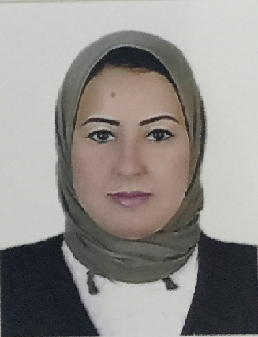 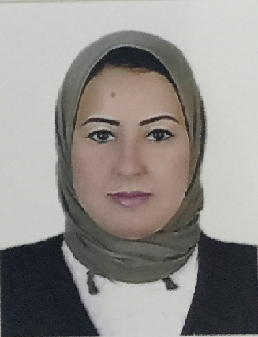 Quba Primary School :- Job Title  :- Sciences Teacher From       :- 20th September 2013Until        :- 25th May 2014Sato Pharma:- Job Title: - Medical RepresentativeFrom: - 02nd September 2014 Until: - 15th August 2016 Job Description:-organizing appointments and meetings with community and hospital-based healthcare staffidentifying and establishing new businessnegotiating contractsdemonstrating or presenting products to healthcare staff including doctors, nurses and pharmacistsundertaking relevant researchmeeting both the business and scientific needs of healthcare professionalsmaintaining detailed recordsattending and organizing trade exhibitions, conferences and meetingsmanaging budgetsreviewing sales performancewriting reports and other documentsMagic Pharma :- 2013 until 2015 – Medical Representative 